(Host’s Name)(Professional Event Organizer)Thanks For Organizing A Memorable (Event)Please accept sincere thanks on behalf of my company for organising and hosting our corporate weekend retreat. I cannot thank you enough for proving us with 24X7 tech support, videoconferencing and travel advisory services. Your center is excellent for corporate seminars and your administrative staff one of the best in the world. Your efforts have substantially contributed to the quality of our interactions and your professionalism has overwhelmed us. Being a part of the hospitality business ourselves, we look forward to a continued relationship with you in the future. Your arrangements were impeccable. Whether it was indoors or outdoors, we found everything to our satisfaction. You took care of our individual needs and made sure everyone was well taken care of. Thank you for managing the itinerary of each employee and making it a relaxing escape. I personally congratulate you for demonstrating the highest professional courtesy. Your attention towards hygiene in these tough times is highly commendable.The success of the event, in no small part, goes to your professional staff. Your event coordination, crowd management and logistical support has made such a big event successful. Thank you for your gracious and kind hospitality. Thank You(Your Name)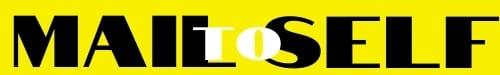 